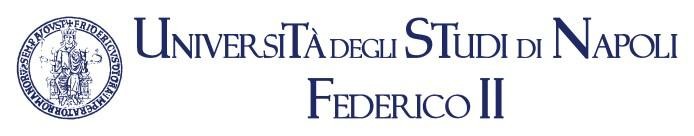 http://m81.corsidistudio.unina.it/http://m86.corsidistudio.unina.it/Orario delle Lezioni a.a. 2021/2022 I Anno II SemestreLe lezioni si svolgeranno nell’aula A dell’edificio 10Riepilogo Insegnamenti per il I Anno II SemestreAUDIOMETRIA ED ELETTRONICA (ESAME) (Presidente Commissione: Prof.ssa Franzè Annamaria)     Audiometria I/Audiometria (Prof.ssa Franzè Annamaria)Bioingegneria Elettronica ed Informatica (Rutoli Gennaro)SCIENZE TECNICHE AUDIOMETRICHE I/AUDIOPROTESICHE I (ESAME) (Presidente Commissione: Prof.ssa Franzè Annamaria)	Audiologia I (Prof.ssa  Franzè Annamaria)	    Glottologia     (Prof.ssa Dovetto Francesca Maria)SCIENZE UMANE ED ECONOMICHE (ESAME)  (Presidente Commissione: (Prof. De Simone Francesco)	    Bioetica (Prof. Paternoster Mariano)	Economia Applicata (Prof. De Simone Francesco)	Diritto del Lavoro (Prof.ssa Lorea Carmelinda)	Sociologia Generale (Alessandra Origo)PATOLOGIA E MEDICINA (ESAME) (Presidente Commissione: Prof. Bifulco Maurizio)	Patologia Generale (Prof. Bifulco Maurizio)	Anatomia Patologica (Prof. Malapelle Umberto, Prof.ssa Vigliar Elena)	Genetica Medica (Prof. Fraldi Alessandro)Medicina Interna (Prof. Rendina Domenico)TIROCINIO I ANNO (ESAME)(Presidente Commissione: Prof. Carmine PiccoloProf.ssa Furia TeresaOrarioLunedì 07.03Martedì 08.03Mercoledì09.03Giovedì 10.03Venerdì 11.038.30-9.30Audiom.I(Audiom)TirocinioIngleseTirocinioTirocinio 9.30-10.30Audiom.I(Audiom)        TirocinioIngleseTirocinioTirocinio10.30-11.30Genetica MedicaTirocinioIngleseTirocinioTirocinioTirocinioTirocinio11.30-12.30Genetica MedicaTirocinioIngleseTirocinioTirocinio  12.30-13.30PAUSAPAUSAPAUSAPAUSAPAUSA13.30-14.30Sociologia AudiomI(Audiom)Audiom.I(Audiom)BioingegneriaEconomia Applicata14.30-15.30Sociologia  AudiomI(Audiom)Audiom.I(Audiom)BioingegneriaEconomia Applicata15.30-16.30Patologia Generale    Anatomia Pat.Diritto del LavoroBioeticaEconomia Applicata16.30-17.30Patologia GeneraleAnatomia Pat.Diritto del LavoroBioeticaOrarioLunedì 14.03Martedì 15.03Mercoledì 16.03Giovedì 17.03Venerdì 18.038.30-9.30Audiom.I(Audiom)TirocinioIngleseTirocinioTirocinio 9.30-10.30Audiom.I(Audiom)TirocinioIngleseTirocinioTirocinio10.30-11.30Genetica MedicaTirocinioIngleseTirocinioTirocinioTirocinioTirocinio11.30-12.30Genetica MedicaTirocinioIngleseTirocinioTirocinio  12.30-13.30PAUSAPAUSAPAUSAPAUSAPAUSA13.30-14.30Sociologia Audiom.I(Audiom)Audiom.I(Audiom)BioingegneriaEconomia Applicata14.30-15.30     SociologiaAudiom.I(Audiom)Audiom.I(Audiom)BioingegneriaEconomia Applicata15.30-16.30Patologia GeneraleAnatomia Pat.Diritto del LavoroBioeticaEconomia Applicata16.30-17.30Patologia GeneraleAnatomia Pat.Diritto del LavoroBioeticaOrarioLunedì 21.03Martedì 22.03Mercoledì 23.03Giovedì 24.03Venerdì 25.038.30-9.30Audiom.I(Audiom)TirocinioIngleseTirocinioTirocinio 9.30-10.30Audiom.I(AudiomTirocinioIngleseTirocinioTirocinio10.30-11.30Genetica MedicaTirocinioIngleseTirocinioMedicina Interna11.30-12.30Genetica MedicaTirocinioIngleseTirocinioMedicina Interna  12.30-13.30PAUSAPAUSAPAUSAPAUSAPAUSA13.30-14.30SociologiaAudiom.I(Audiom)Audiom.I(Audiom)BioingegneriaEconomia Applicata14.30-15.30SociologiaAudiom.I(Audiom)Audiom.I(Audiom)BioingegneriaEconomia Applicata15.30-16.30Patologia GeneraleAnatomia Pat.Diritto del LavoroBioeticaEconomia Applicata16.30-17.30Patologia GeneraleAnatomia Pat.Diritto del LavoroBioeticaOrarioLunedì 28.03Martedì 29.03Mercoledì 30.03Giovedì 31.03Venerdì 01.048.30-9.30Audiom.I(Audiom)TirocinioIngleseTirocinioTirocinio 9.30-10.30Audiom.I(Audiom)TirocinioIngleseTirocinioTirocinio10.30-11.30Genetica MedicaTirocinioIngleseTirocinioMedicina Interna11.30-12.30Genetica MedicaTirocinioIngleseTirocinioMedicina Interna12.30-13.30PAUSAPAUSAPAUSAPAUSAPAUSA13.30-14.30SociologiaAudiom.I(Audiom)Audiom.I(Audiom)BioingegneriaEconomia Applicata14.30-15.30SociologiaAudiom.I(Audiom)Audiom.I(Audiom)BioingegneriaEconomia Applicata15.30-16.30Patologia GeneraleAnatomia Pat.---------BioeticaEconomia Applicata16.30-17.30Patologia GeneraleAnatomia Pat.----------BioeticaOrarioLunedì 04.04Martedì 05.04Mercoledì 06.04Giovedì 07.04Venerdì 08.048.30-9.30Audiom.I(Audiom)TirocinioIngleseTirocinioTirocinio 9.30-10.30Audiom.I(Audiom)TirocinioIngleseTirocinioTirocinio10.30-11.30Genetica MedicaTirocinioIngleseTirocinioMedicina Interna11.30-12.30Genetica MedicaTirocinioIngleseTirocinioMedicina Interna  12.30-13.30PAUSAPAUSAPAUSAPAUSAPAUSA13.30-14.30SociologiaAudiom.I(Audiom)Audiom.I(Audiom)BioingegneriaEconomia Applicata14.30-15.30SociologiaAudiom.I(Audiom)Audiom.I(Audiom)BioingegneriaEconomia Applicata15.30-16.30Patologia GeneraleAnatomia Pat.Diritto del LavoroBioeticaEconomia Applicata16.30-17.30Patologia GeneraleAnatomia Pat.Diritto del LavoroBioeticaOrarioLunedì 11.04Martedì 12.04Mercoledì 13.04Giovedì 14.04Venerdì 15.048.30-9.30Audiom.I(Audiom)TirocinioIngleseFESTAFESTA 9.30-10.30Audiom.I(Audiom)TirocinioInglese10.30-11.30Genetica MedicaTirocinioInglese11.30-12.30Genetica MedicaTirocinioInglese  12.30-13.30PAUSAPAUSAPAUSAPAUSAPAUSA13.30-14.30SociologiaAudiom.I(Audiom)Audiom.I(Audiom)FESTAFESTA14.30-15.30SociologiaAudiom.I(Audiom)Audiom.I(Audiom)15.30-16.30Patologia GeneraleAnatomia Pat.Diritto del Lavoro16.30-17.30Patologia GeneraleAnatomia Pat.Diritto del LavoroOrarioLunedì 18.04Martedì 19.04Mercoledì 20.04Giovedì 21..04Venerdì 22.048.30-9.30FESTAFESTAFESTATirocinioTirocinio 9.30-10.30TirocinioTirocinio10.30-11.30TirocinioMedicina Interna11.30-12.30 Tirocinio  Medicina Interna  12.30-13.30PAUSAPAUSAPAUSAPAUSAPAUSA13.30-14.30FESTABioingegneriaEconomia Applicata14.30-15.30BioingegneriaEconomia Applicata15.30-16.30BioeticaEconomia applicata16.30-17.30BioeticaOrarioLunedì 25.04Martedì 26.04Mercoledì 27.04Giovedì 28.04	Venerdì 29.048.30-9.30FESTATirocinioIngleseTirocinioTirocinio 9.30-10.30TirocinioIngleseTirocinioTirocinio10.30-11.30TirocinioIngleseTirocinioMedicina Interna11.30-12.30TirocinioIngleseTirocinio  Medicina Interna  12.30-13.30PAUSAPAUSAPAUSAPAUSAPAUSA13.30-14.30FESTAAudiom.I(Audiom)Audiologia 1BioingegneriaEconomia Applicata14.30-15.30Audiom.I(Audiom)Audiologia 1BioingegneriaEconomia Applicata15.30-16.30Anatomia Pat.Diritto del Lavoro---------Economia applicata16.30-17.30Anatomia Pat.Diritto del Lavoro----------OrarioLunedì 02.05Martedì 03.05Mercoledì 04.05Giovedì 05.05Venerdì 06.058.30-9.30TirocinioTirocinioIngleseADE -TirocinioTirocinio 9.30-10.30TirocinioTirocinioIngleseADE -TirocinioTirocinio10.30-11.30TirocinioTirocinioIngleseADE -TirocinioMedicina Interna11.30-12.30TirocinioTirocinioIngleseADE -TirocinioMedicina Interna  12.30-13.30PAUSAPAUSAPAUSAPAUSAPAUSA13.30-14.30SociologiaAudiologia 1Audiologia 1BioingegneriaEconomia Applicata14.30-15.30SociologiaAudiologia 1Audiologia 1BioingegneriaEconomia Applicata15.30-16.30Patologia GeneraleAnatomia Pat.Audiologia 1---------Economia Applicata16.30-17.30Patologia GeneraleAnatomia Pat.----------OrarioLunedì 09.05Martedì 10.05Mercoledì 11.05Giovedì 12.05Venerdì 13.058.30-9.30TirocinioTirocinioIngleseADE -TirocinioTirocinio 9.30-10.30TirocinioTirocinioIngleseADE -TirocinioTirocinio10.30-11.30TirocinioTirocinioTirocinioIngleseADE -TirocinioTirocinio11.30-12.30TirocinioTirocinioIngleseADE -TirocinioTirocinio  12.30-13.30PAUSAPAUSAPAUSAPAUSAPAUSA13.30-14.30SociologiaAudiologia 1Audiologia 1Audiologia 1Audiologia 114.30-15.30SociologiaAudiologia 1Audiologia 1Audiologia 1Audiologia 115.30-16.30Patologia GeneraleAnatomia Pat.Audiologia 1---------Audiologia 116.30-17.30Patologia GeneraleAnatomia Pat.Audiologia 1----------OrarioLunedì 16.05Martedì 17.05Mercoledì 18.05Giovedì 19.05Venerdì 20.058.30-9.30TirocinioTirocinioIngleseTirocinioTirocinio 9.30-10.30TirocinioTirocinioIngleseTirocinioTirocinio10.30-11.30TirocinioTirocinioTirocinioIngleseTirocinioTirocinioTirocinio11.30-12.30TirocinioTirocinioIngleseTirocinioTirocinio  12.30-13.30PAUSAPAUSAPAUSAPAUSAPAUSA13.30-14.30SociologiaAudiologia 1Audiologia 1ADE -TirocinioAudiologia 114.30-15.30SociologiaAudiologia 1Audiologia 1ADE -TirocinioAudiologia 115.30-16.30Patologia GeneraleAnatomia Pat.Audiologia 1ADE -TirocinioAudiologia 116.30-17.30Patologia GeneraleAnatomia Pat.Audiologia 1ADE -TirocinioAudiologia 1OrarioLunedì 23.05Martedì 24.05Mercoledì 25.05Giovedì 26.05Venerdì 27.058.30-9.30TirocinioTirocinioIngleseTirocinioTirocinio 9.30-10.30TirocinioTirocinioIngleseTirocinioTirocinio10.30-11.30TirocinioTirocinioIngleseTirocinioTirocinioTirocinioTirocinio11.30-12.30TirocinioTirocinioIngleseTirocinioTirocinio  12.30-13.30PAUSAPAUSAPAUSAPAUSAPAUSA13.30-14.30SociologiaAudiologia 1Audiologia 1ADE -TirocinioADE -Tirocinio14.30-15.30SociologiaAudiologia 1Audiologia 1ADE -TirocinioADE -Tirocinio15.30-16.30Patologia GeneraleAnatomia Pat.ADE -TirocinioADE -Tirocinio16.30-17.30Patologia GeneraleAnatomia Pat.ADE -TirocinioADE -TirocinioOrarioLunedì 30.05Martedì 31.05Mercoledì 01.06Giovedì 02.06Venerdì 03.068.30-9.30TirocinioTirocinioIngleseFESTATirocinio 9.30-10.30TirocinioTirocinioIngleseTirocinio10.30-11.30TirocinioTirocinioIngleseTirocinio11.30-12.30TirocinioTirocinioIngleseTirocinio  12.30-13.30PAUSAPAUSAPAUSAPAUSAPAUSA13.30-14.30SociologiaAudiologia 1Audiologia 1Glottologia14.30-15.30SociologiaAudiologia 1Audiologia 1Glottologia15.30-16.30Patologia GeneraleAnatomia Pat.16.30-17.30Patologia GeneraleAnatomia Pat.OrarioLunedì 06.06Martedì 07.06Mercoledì 08.06Giovedì 09.06Venerdì 10.068.30-9.30ADE -TirocinioTirocinioTirocinioTirocinio 9.30-10.30ADE -TirocinioTirocinioTirocinioTirocinio10.30-11.30ADE -TirocinioTirocinioTirocinio11.30-12.30ADE -TirocinioTirocinioTirocinio  12.30-13.30PAUSAPAUSAPAUSAPAUSAPAUSA13.30-14.30SociologiaGlottologiaGlottologiaGlottologiaGlottologia14.30-15.30SociologiaGlottologiaGlottologiaGlottologiaGlottologia15.30-16.30Patologia Generale16.30-17.30Patologia GeneraleOrarioLunedì 13.06Martedì 14.06Mercoledì 15.06Giovedì 16.06Venerdì 17.068.30-9.30 9.30-10.3010.30-11.3011.30-12.30  12.30-13.3013.30-14.30Glottologia14.30-15.30Glottologia15.30-16.3016.30-17.30